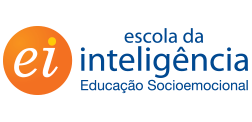 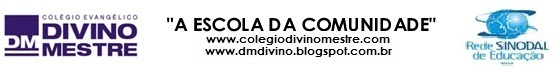 E-mail do professor:  liandra@colegiodivinomestre.com (2º A)			denise@colegiodivinomestre.com (2º B)Preencher o assunto do e-mail com o nome do arquivo complementando com o nome do aluno.Aluno(a):  	                                                                Data limite de entrega: 27/04/2020              		       DATA: 23.04.2020			        S5_A2_18Família! Não esqueça das orientações para a realização das atividades.Querida criança!NO  CADERNO:DATA E COMO ESTÁ O TEMPO;  (Não esqueça das linha em branco ).ATIVIDADE DO LIVRO DE LÍNGUA PORTUGUESA PÁGINAS 14, 15 e 16. LEIA COM ATENÇÃO E PREENCHA O QUE SE PEDE NESSAS PÁGINAS.AINDA SOBRE A HISTÓRIA “ABARÉ”, FAÇA O QUE É PEDIDO COM BASTANTE CAPRICHO NO SEU CADERNO.       2.SEPARAR EM SÍLABAS OS ANIMAIS DA HISTÓRIA “ABARÉ”  (coloque o número de sílabas ao lado)MACAQUINHOSPEIXESJACARÉONÇAPÁSSAROSJAVALIS                COBRABom trabalho!Abraço,Profe Liandra e Denise.